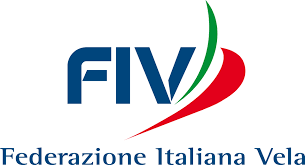 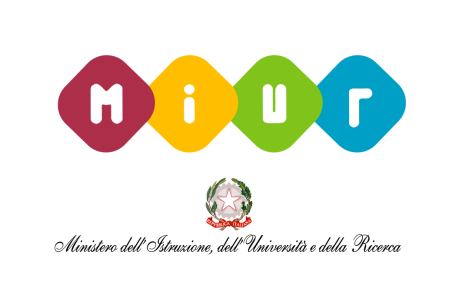 CENTRO VELICO ELBANO RIO MARINA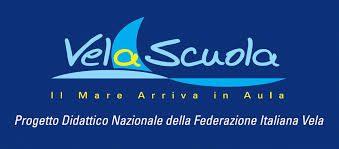 Il centro Velico Elbano di Rio Marina, con la scuola primaria di Rio Marina e secondaria di Rio Elba, ha aderito al progetto Velascuola che ha permetterà agli studenti di usufruire di una uscita gratuita in compagnia dell’istruttore del CVE.Con la presente invitiamo tutti gli studenti a partecipare alle uscite in mare gratuite su barca collettiva e optimist, in compagnia dell’istruttore. In tale occasione ai ragazzi sarà rilasciata gratuitamente la tessera FIV Velascuola comprensiva di assicurazione, ed in seguito il materiale didattico (libro vela scuola).Per l’emissione della tessera (indispensabile per uscire in mare) saranno necessari i dati anagrafici dei ragazzi compreso il codice fiscale.Le uscite gratuite si effettueranno:GIOVEDI 2 GIUGNO DALLE 15:30 ALLE 18:30SABATO 4 DALLE 9:30 ALLE 12 E DALLE 15:30 ALLE 18:30DOMENICA 5 DALLE 9:30 ALLE 12 E DALLE 15:30 ALLE 18:30Per una migliore organizzazione è obbligatoria la prenotazione dell’ uscitaPER INFORMAZIONI E PRENOTAZIONI:ISTRUTTORE MARCO BULLERI  3335857037 marco.bulleri@hotmail.it